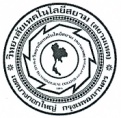 งบประมาณแผนฝึกอบรมและพัฒนาบุคลากร   ภายใน   ภายนอกประจำปีการศึกษา 25…… ปรับปรุงครั้งที่ ……งบประมาณแผนฝึกอบรมและพัฒนาบุคลากร   ภายใน   ภายนอกประจำปีการศึกษา 25…… ปรับปรุงครั้งที่ ……งบประมาณแผนฝึกอบรมและพัฒนาบุคลากร   ภายใน   ภายนอกประจำปีการศึกษา 25…… ปรับปรุงครั้งที่ ……งบประมาณแผนฝึกอบรมและพัฒนาบุคลากร   ภายใน   ภายนอกประจำปีการศึกษา 25…… ปรับปรุงครั้งที่ ……งบประมาณแผนฝึกอบรมและพัฒนาบุคลากร   ภายใน   ภายนอกประจำปีการศึกษา 25…… ปรับปรุงครั้งที่ ……งบประมาณแผนฝึกอบรมและพัฒนาบุคลากร   ภายใน   ภายนอกประจำปีการศึกษา 25…… ปรับปรุงครั้งที่ ……งบประมาณแผนฝึกอบรมและพัฒนาบุคลากร   ภายใน   ภายนอกประจำปีการศึกษา 25…… ปรับปรุงครั้งที่ ……งบประมาณแผนฝึกอบรมและพัฒนาบุคลากร   ภายใน   ภายนอกประจำปีการศึกษา 25…… ปรับปรุงครั้งที่ ……งบประมาณแผนฝึกอบรมและพัฒนาบุคลากร   ภายใน   ภายนอกประจำปีการศึกษา 25…… ปรับปรุงครั้งที่ ……งบประมาณแผนฝึกอบรมและพัฒนาบุคลากร   ภายใน   ภายนอกประจำปีการศึกษา 25…… ปรับปรุงครั้งที่ ……บก 15ที่No.หัวข้อเรื่อง/ชื่อเรื่องTopic/Titleหัวข้อเรื่อง/ชื่อเรื่องTopic/Titleหน่วยงานที่รับผิดชอบAgencies Responsibleหน่วยงานที่รับผิดชอบAgencies Responsibleผู้เข้ารับการอบรมParticipantsจำนวน(คน)Number ofParticipantsระยะเวลาดำเนินการDurationจำนวนชั่วโมงNumber ofHoursจำนวนชั่วโมงNumber ofHoursวิทยากร/หน่วยงานLecturer/Institutionงบประมาณ(บาท)BudgetหมายเหตุRemarkจัดทำโดย/Issued byจัดทำโดย/Issued byจัดทำโดย/Issued byจัดทำโดย/Issued byตรวจสอบโดย/Verified byตรวจสอบโดย/Verified byตรวจสอบโดย/Verified byตรวจสอบโดย/Verified byตรวจสอบโดย/Verified byอนุมัติโดย/Approved byอนุมัติโดย/Approved byอนุมัติโดย/Approved byอนุมัติโดย/Approved by(นายจักเรศว์  เชาวโชติ)งานฝึกอบรมและพัฒนาบุคลากรวันที่............/……......../……......(นายจักเรศว์  เชาวโชติ)งานฝึกอบรมและพัฒนาบุคลากรวันที่............/……......../……......(นายจักเรศว์  เชาวโชติ)งานฝึกอบรมและพัฒนาบุคลากรวันที่............/……......../……......(นายจักเรศว์  เชาวโชติ)งานฝึกอบรมและพัฒนาบุคลากรวันที่............/……......../……......(อาจารย์อิทธิพล  ธนูพันธ์)ผู้ช่วยหัวหน้าฝ่ายบริหารทรัพยากรวันที่....…....../…........./…......(อาจารย์อิทธิพล  ธนูพันธ์)ผู้ช่วยหัวหน้าฝ่ายบริหารทรัพยากรวันที่....…....../…........./…......(อาจารย์อิทธิพล  ธนูพันธ์)ผู้ช่วยหัวหน้าฝ่ายบริหารทรัพยากรวันที่....…....../…........./…......(อาจารย์อิทธิพล  ธนูพันธ์)ผู้ช่วยหัวหน้าฝ่ายบริหารทรัพยากรวันที่....…....../…........./…......(อาจารย์อิทธิพล  ธนูพันธ์)ผู้ช่วยหัวหน้าฝ่ายบริหารทรัพยากรวันที่....…....../…........./…......(อาจารย์พรศรี  กตัญญูทวีทิพย์)หัวหน้าฝ่ายบริหารทรัพยากรวันที่....…..../…........../…….....(อาจารย์พรศรี  กตัญญูทวีทิพย์)หัวหน้าฝ่ายบริหารทรัพยากรวันที่....…..../…........../…….....(อาจารย์พรศรี  กตัญญูทวีทิพย์)หัวหน้าฝ่ายบริหารทรัพยากรวันที่....…..../…........../…….....(อาจารย์พรศรี  กตัญญูทวีทิพย์)หัวหน้าฝ่ายบริหารทรัพยากรวันที่....…..../…........../…….....